CYCL (Greek)			Means:  circle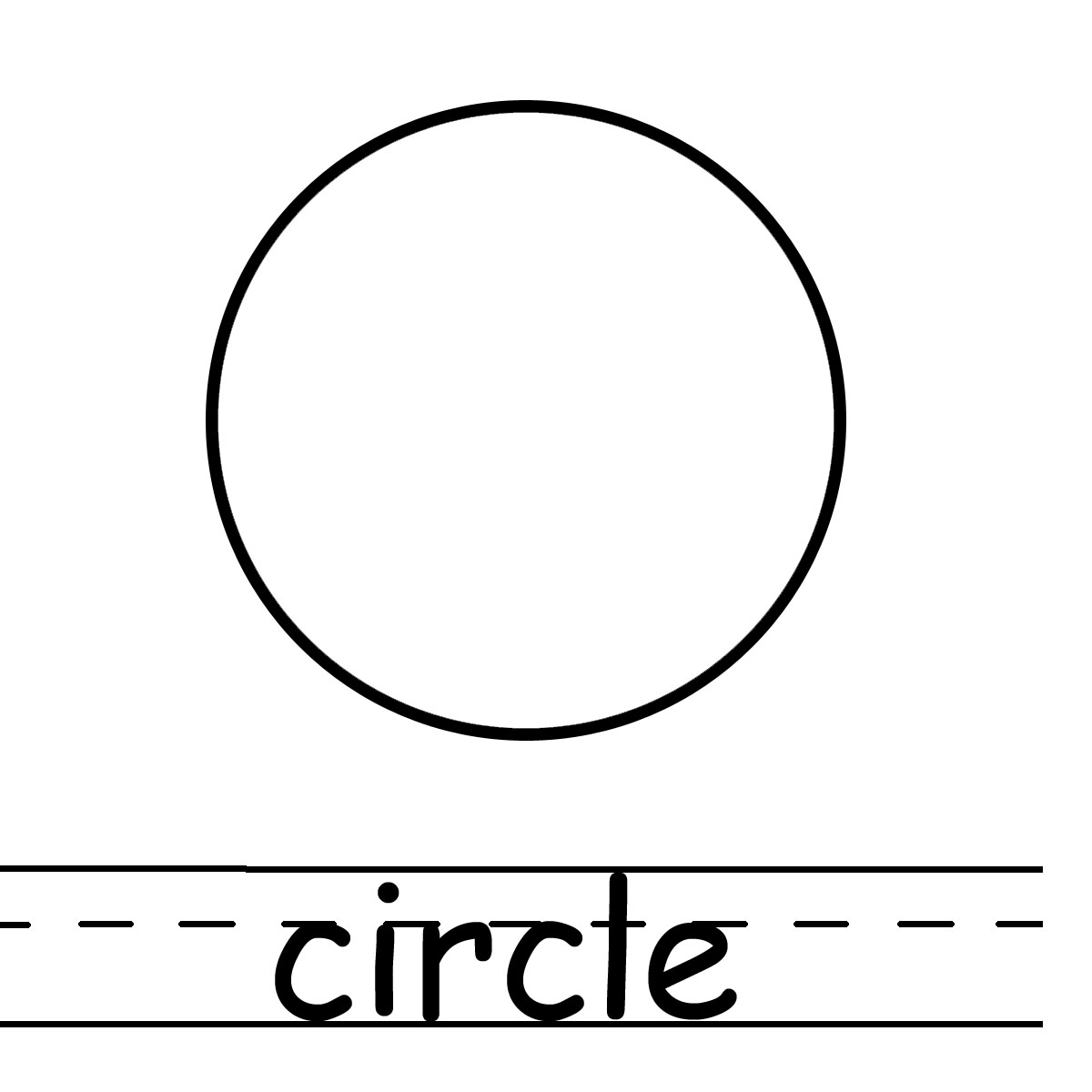 Example words:The cyclone demolished the country of Hati.The water cycle describes the continuous movement of water above and below the Earth’s surface. Example words: 